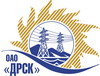 Открытое акционерное общество«Дальневосточная распределительная сетевая  компания»ПРОТОКОЛрассмотрения  заявок участников ПРЕДМЕТ ЗАКУПКИ: право заключения договора на выполнение работ: «Ремонт зданий ТП Городского, Биробиджанского и Октябрьского РЭС - замена дверей ТП» для нужд филиала «Электрические сети ЕАО» (закупка 1617 раздела 1.1.  ГКПЗ 2013 г.).Плановая стоимость: 1 423 000,0 руб. без НДС. Приказ о проведении закупки от 22.07.2013 № 313.ПРИСУТСТВОВАЛИ: постоянно действующая Закупочная комиссия 2-го уровня.ВОПРОСЫ, ВЫНОСИМЫЕ НА РАССМОТРЕНИЕ ЗАКУПОЧНОЙ КОМИССИИ: О признании предложений соответствующими условиям закупки.О предварительной ранжировке предложений участников закупки. О проведении переторжки.ВОПРОС 1 «О признании предложений соответствующими условиям закупки»РАССМАТРИВАЕМЫЕ ДОКУМЕНТЫ:Протокол процедуры вскрытия конвертов с заявками участников.Сводное заключение экспертов Челышевой Т.В. и  Голота М.Н.Предложения участников.ОТМЕТИЛИ:Предложения ООО «Стальная защита» г. Биробиджан, ООО «Бирэлектромонтаж» г. Биробиджан, ИП Ярыгин К.В. ЕАО, с. Птичник признаются удовлетворяющими по существу условиям закупки. Предлагается принять данные предложения к дальнейшему рассмотрению. ВОПРОС 2 «О предварительной ранжировке предложений участников закупки»РАССМАТРИВАЕМЫЕ ДОКУМЕНТЫ:Протокол процедуры вскрытия конвертов с заявками участников.Сводное заключение экспертов Челышевой Т.В. и  Голота М.Н.Предложения участников.ОТМЕТИЛИ:В соответствии с критериями и процедурами оценки, изложенными в документации о закупке, предлагается ранжировать предложения следующим образом:1 место: ООО «Стальная защита» г. Биробиджан с ценой 1 333 198,0 руб. без НДС (НДС не предусмотрен).  В цену включены все налоги и обязательные платежи, все скидки. Срок выполнения: с 01.09.2013 по 20.12.2013 г.  Условия оплаты: без аванса, текущие платежи выплачиваются в течение 30 (тридцати) дней следующих за месяцем в котором выполнены работы, после подписания справки о стоимости выполненных работ КС-3. Гарантия на своевременное и качественное выполнение работ, а также на устранение дефектов, возникших по вине Подрядчика, составляет 24 месяца со дня подписания акта сдачи-приемки. Гарантия на материалы и оборудование, поставляемое подрядчиком не менее 24 месяца. Предложение имеет статус оферты и действует до  31.12.2013 г.2 место: ИП Ярыгин К.В. ЕАО, с. Птичник с ценой  1 390 000,0  руб. без НДС (НДС не предусмотрен). В цену включены все налоги и обязательные платежи, все скидки. Срок выполнения: с 01.09.2013 по 30.12.2013 г.  Условия оплаты: без аванса, текущие платежи выплачиваются в течение 30 (тридцати) дней следующих за месяцем в котором выполнены работы, после подписания справки о стоимости выполненных работ КС-3. Гарантия на выполненные работы  24 месяца. Предложение имеет статус оферты и действует в течекние 90 дней с даты вскрытия конвертов (05.08.2013 г.).3 место: ООО «Бирэлектромонтаж» г. Биробиджан с ценой 1 418 665,0  руб. без НДС (НДС не предусмотрен).  В цену включены все налоги и обязательные платежи, все скидки. Срок выполнения: с 01.09.2013 по 20.12.2013 г.  Условия оплаты: без аванса, текущие платежи выплачиваются в течение 30 (тридцати) дней следующих за месяцем в котором выполнены работы, после подписания справки о стоимости выполненных работ КС-3. Гарантия на своевременное и качественное выполнение работ, а также на устранение дефектов, возникших по вине Подрядчика, составляет 24 месяца со дня подписания акта сдачи-приемки. Гарантия на материалы и оборудование, поставляемое подрядчиком не менее 24 месяца. Предложение имеет статус оферты и действует до  31.12.2013 г.ВОПРОС 3 «О проведении переторжки»ОТМЕТИЛИ:Учитывая результаты экспертизы предложений Участников закупки, Закупочная комиссия полагает целесообразным проведение переторжки.РЕШИЛИ:Признать предложения ООО «Стальная защита» г. Биробиджан, ООО «Бирэлектромонтаж» г. Биробиджан, ИП Ярыгин К.В. ЕАО, с. Птичник соответствующими условиям закупки. Утвердить ранжировку предложений участников закупки1 место ООО «Стальная защита» г. Биробиджан2 место ИП Ярыгин К.В. ЕАО, с. Птичникместо ООО «Бирэлектромонтаж» г. БиробиджанПровести переторжку.Пригласить к участию в переторжке следующих участников: ООО «Стальная защита» г. Биробиджан, ООО «Бирэлектромонтаж» г. Биробиджан, ИП Ярыгин К.В. ЕАО, с. Птичник. Определить форму переторжки: заочная.Назначить переторжку на 19.08.2013 в 09:00 благовещенского времени.Место проведения переторжки: 675000, г. Благовещенск, ул. Шевченко 28, каб. 244.Техническому секретарю Закупочной комиссии уведомить участников, приглашенных к участию в переторжке о принятом комиссией решении.Ответственный секретарь Закупочной комиссии 2 уровня                                     Т.В.ЧелышеваТехнический секретарь Закупочной комиссии 2 уровня                                         О.В.Чувашова            № 410/УР-Рг. Благовещенск15 августа 2013 г.